五台山风景名胜区综合行政执法队2020年度部门决算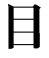 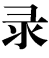 第一部分	概况一、部门职责二、机构设置第二部分	2020 年度部门决算表一、收入支出决算总表二、收入决算表三、支出决算表四、财政拨款收入支出决算总表五、一般公共预算财政拨款支出决算表（一） 六、一般公共预算财政拨款支出决算表（二）七、一般公共预算财政拨款“三公”经费支出决算表 八、政府性基金预算财政拨款收入支出决算表第三部分	2020 年度部门决算情况说明一、收入支出决算总体情况说明二、收入决算情况说明三、支出决算情况说明四、财政拨款收入支出决算总体情况说明五、一般公共预算财政拨款支出决算情况说明六、一般公共预算财政拨款基本支出决算情况说明七、一般公共预算财政拨款“三公”经费支出决算情况说明 八、政府性基金预算财政拨款收入支出情况说明九、预算绩效情况说明十、其他重要事项情况说明第四部分	名词解释第一部分	概况一、部门职责五台山风景名胜区综合行政执法队承担履行三定方案和省市政府批示的十二个方面的行政处罚权（规划建设、国土资源、环境污染、市容环境卫生、市政管理、园林绿化、文化文物、旅游管理、物价管理、卫生、林业生态、水资源管理）；旅游市场秩序的管理工作（原综合监察大队职能）；入山稽查；景区旅游投诉电话（400-0350-226）的接听，投诉事件的处理、协调、回复；管委会交办的其他事项。二、机构设置情况从部门决算构成看，五台山综合行政执法队决算主要包括事业单位决算。第二部分	2020 年度部门决算报表收入支出决算总表部门：五台山风景名胜区综合行政执法队公开 01 表	金额单位：元注：本表反映部门本年度的总收支和年末结转结余情况。收入决算表公开 02 表部门：五台山风景名胜区综合行政执法队	金额单位：元注：本表反映部门本年度取得的各项收入情况。支出决算表公开 03 表部门：五台山风景名胜区综合行政执法队	金额单位：元注：本表反映部门本年度各项支出情况。财政拨款收入支出决算总表公开 04 表部门：五台山风景名胜区综合行政执法队	金额单位：元注：本表反映部门本年度一般公共预算财政拨款和政府性基金预算财政拨款的总收支和年末结转结余情况。                         一般公共预算财政拨款支出决算表（一）公开 05 表部门：五台山风景名胜区综合行政执法队	金额单位：元注：本表反映部门本年度一般公共预算财政拨款基本支出情。一般公共预算财政拨款支出决算表（二）公开06表部门：五台山风景名胜区综合行政执法队                                                                                                                 金额单位：元一般公共预算“三公”经费支出情况表公开 07 表部门：五台山风景名胜区综合行政执法队	金额单位：元注：本表反映部门本年度“三公”经费支出预决算情况。政府性基金预算财政拨款收入支出情况表公开 08 表部门：五台山风景名胜区综合行政执法队	金额单位：元注：本表反映部门本年度政府性基金预算财政拨款收入、支出及结转和结余情况。国有资本经营预算财政拨款支出决算表公开09表部门：五台山风景名胜区综合行政执法队	                                                金额单位：元注：本表反映部门本年度国有资本经营预算财政拨款支出情况。部门决算公开相关信息统计表公开10表部门：五台山风景名胜区综合行政执法队	                                                金额单位：元注：本表反映部门本年度政府采购及机关运行经费和国有资产占用情况。第三部分	2020 年度部门决算情况说明一、收入支出决算总体情况说明2020年度收入、支出总计1234.4万元，2019年度收入、 支出合计1342.44万元。较上年减少108.04万元，减少8 。主要是本年度景区财力不足。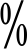 二、收入决算情况说明本年收入合计1234.4万元， 其中：财政拨款收入1234.2万元，占 99.99；其他收入 0.2 万元，占 0.01。三、支出决算情况说明本年支出合计1234.4万元，其中：基本支出 1223.29万元，占 99.09；项目支出 11.06 万元，占 0.91 。四、财政拨款收入支出决算总体情况说明2020 年度财政拨款收入、支出总计 1234.4 万元。2019年合计 1342.44万元，与上年相比，减少108.04万元。五、一般公共预算财政拨款支出决算情况说明（一）财政拨款支出决算总体情况2020 年度财政拨款支出 1234.4 万元，占本年支出合计的 100。主要是工资福利支出、商品和服务支出。（二）财政拨款支出决算结构情况2020 年度财政拨款支出 234.4 万元，主要用于以下方面：社会保障和就业支出86.14万元，占 7，用于机关事业单位基本养老保险缴费；城乡社区支出 1099.7万元，占 89；农林水支出 12万元，占 0.9，主要用于扶贫工作队支出；灾害防治及应急管理支出 0.3万元，占 0.02；其他支出 36.20 万元， 占 3.08。六、一般公共预算财政拨款基本支出决算情况说明2020 年度财政拨款基本支出 1234.4 万元，其中：人员经费 850.1 万元，主要包括基本工资、津贴补贴、奖金、机关事业单位基本养老保险缴费、职工基本医疗保险缴费、其他社会保障缴费、住房公积金、退休费、奖励金；公用经费 384.3 万元，主要包括办公费、电费、邮电费、取暖费、差旅费、维修（护）费、租赁费、专用燃料费、劳务费、委托业务费、福利费、公务用车运行维护费、其他交通费用、税金及附加费用；拆迁补偿。七、一般公共预算财政拨款“三公”经费支出决算情况说明2020 年度“三公”经费财政拨款支出预算为 11 万元，支出决算为 11 万元，完成预算的100%。支出数较 2019年减少 116.76 万元，主要原因是本年度景区财力不足。1、因公出国（境）费预算及支出决算均为 0 万元。因公出国（境）团组数及人数均为 0。2、公务用车购置及运行费预算为 11 万元，支出决算为11 万元，完成预算的 100。支出数较 2019 年减少 116.76 万元，主要是本年度未购置执勤车辆。其中：公务用车购置预算 0 万元，支出 0 万元，公务用车购置数为 0。公务用车运行维护预算 11 万元，支出 11万元，完成预算的 100。主要是本年度未购置执勤车辆。截至 2020年 12 月 31 日，公务用车保有量为 11 辆，均为执勤车辆。3、公务接待费预算为 0 万元，支出决算为 0 万元。支出数较 2019 年减少 0 万元。八、政府性基金预算财政拨款收入支出情况说明我部门 2020 年度无政府性基金预算和支出。九、预算绩效情况说明（一）预算绩效管理工作开展情况。根据预算绩效管理要求，我部门进行了年度整体支出绩 效自评以及投资评审中心项目支出绩效自评。（二）部门决算中项目绩效自评结果。投资评审中心项目支出绩效自评为 97 分。全年预算数为 1234.4 万元，预算执行金额为 1234.4 万元，完成预算的100%。项目绩效目标完成情况：1个项目委托第三方机构进行了绩效评价，评价结果为良好，项目在资金使用方面决策程序基本规范，资金使用基本规范。从评价情况看，有关项目预算执行及时、有效、绩效目标得到较好实现，绩效管理水平不断提高，绩效指标体系建设逐步规范、科学、合理、完善，较为充分反映财政工作目标和任务。十、其他重要事项情况说明（一）机关运行经费支出情况我单位2020 年度机关运行经费支出 373.19 万元。用于一般公共预算安排的基本支出中的日常公用经费支出。（二）政府采购支出情况。我单位 2020 年度政府采购支出总额 0 万元，其中：政府采购货物支出 0 万元、政府采购工程支出 0 万元、政府采购服务支出 0万元。（三）国有资产占用情况。1、截至 2020 年 12 月 31 日，我单位共有车辆 11 辆，均为执勤车辆。单价 50 万元以上通用设备 0 台（套），单价 100 万元以上专用设备 0 台（套）。第四部分 名词解释1、财政拨款收入：指市级财政当年拨付的资金。2、其他收入：指除上述“财政拨款收入”等以外的收 入，主要是存款利息收入等。3、年初结转和结余：指以前年度工作目标尚未完成， 结转到本年按有关规定继续使用的资金；或以前年度工作目 标已完成，剩余的滚存资金。4、年末结转和结余：指本年和以前年度工作目标尚未完成，结转到以后年度按有关规定继续使用的资金；或本年 和以前年度工作目标已完成，剩余的滚存资金。5、基本支出：指为保障机构正常运转、完成日常工作 任务而发生的人员支出和公用支出。6、项目支出：指在基本支出之外为完成特定行政任务 和事业发展目标所发生的支出。7、“三公”经费：指市直部门用一般公共预算安排的因公出国（境）费、公务用车购置及运行费和公务接待费。 其中，因公出国（境）费反映单位公务出国（境）的国际旅 费、国外城市间交通费、住宿费、伙食费、培训费、公杂费 等支出；公务用车购置费反映公务用车车辆购置支出（含车 辆购置税）；公务用车运行维护费反映单位按规定保留的公 务用车燃料费、维修费、过路过桥费、保险费、安全奖励费 用等支出；公务接待费反映单位按规定开支的各类公务接待（含外宾接待）支出。8、机关运行经费：指行政单位和参照公务员法管理的 事业单位使用一般公共预算安排的基本支出中的日常公用经费支出。收入收入收入支出支出支出项目行次金额项目行次金额栏次1栏次2一、一般公共预算财政拨款收入112,340,045.70一、一般公共服务支出300.00二、政府性基金预算财政拨款收入20.00二、外交支出310.00三、上级补助收入30.00三、国防支出320.00四、事业收入40.00四、公共安全支出330.00五、经营收入50.00五、教育支出340.00六、附属单位上缴收入60.00六、科学技术支出350.00七、其他收入72187.98七、文化旅游体育与传媒支出360.008八、社会保障和就业支出37861,450.889九、卫生健康支出380.0010十、节能环保支出390.0011十一、城乡社区支出4010,997,253.6212十二、农林水支出41120,300.0013十三、交通运输支出420.0014十四、资源勘探信息等支出430.0015十五、商业服务业等支出440.0016十六、金融支出450.0017十七、援助其他地区支出460.0018十八、自然资源海洋气象等支出470.0019十九、住房保障支出480.0020二十、粮油物资储备支出490.0021二十一 灾害防治及应急管理支出503,000.00本年收入合计2246,294,540.73二十二、其他支出51362,000.00用事业基金弥补收支差额230.00二十三、债务还本支出520.00年初结转和结余24494,407.21二十四、债务付息支出530.00其中：项目支出结转和结余25489,380.17本年支出合计5412344004.526结余分配552,187.9827年末结转和结余5670,897.8828其中：项目支出结转和结余570.00总计2946,788,947.94总计5812417090.36项目项目本年收入合计财政拨款收入上级补助收入事业收入经营收入附属单位上缴收入其他收入功能分类科目编码科目名称本年收入合计财政拨款收入上级补助收入事业收入经营收入附属单位上缴收入其他收入功能分类科目编码科目名称本年收入合计财政拨款收入上级补助收入事业收入经营收入附属单位上缴收入其他收入功能分类科目编码科目名称本年收入合计财政拨款收入上级补助收入事业收入经营收入附属单位上缴收入其他收入栏次栏次1234567合计合计12,342,233.6812,340,045.700.000.000.000.002,187.98208社会保障和就业支出861,450.88861,450.880.000.000.000.000.0020805行政事业单位养老支出861,450.88861,450.880.000.000.000.000.002080505  机关事业单位基本养老保险缴费支出861,450.88861,450.880.000.000.000.000.00212城乡社区支出10,995,482.8010,993,294.820.000.000.000.002,187.9821201城乡社区管理事务10,995,482.8010,993,294.820.000.000.000.002,187.982120104  城管执法10,995,482.8010,993,294.820.000.000.000.002,187.98213农林水支出120,300.00120,300.000.000.000.000.000.0021305扶贫120,300.00120,300.000.000.000.000.000.002130599  其他扶贫支出120,300.00120,300.000.000.000.000.000.00224灾害防治及应急管理支出3,000.003,000.000.000.000.000.000.0022401应急管理事务3,000.003,000.000.000.000.000.000.002240106  安全监管3,000.003,000.000.000.000.000.000.00229其他支出362,000.00362,000.000.000.000.000.000.0022999其他支出362,000.00362,000.000.000.000.000.000.002299901  其他支出362,000.00362,000.000.000.000.000.000.00项目项目本年支出合计基本支出项目支出上缴上级支出经营支出对附属单位补助支出功能分类科目编码科目名称本年支出合计基本支出项目支出上缴上级支出经营支出对附属单位补助支出功能分类科目编码科目名称本年支出合计基本支出项目支出上缴上级支出经营支出对附属单位补助支出功能分类科目编码科目名称本年支出合计基本支出项目支出上缴上级支出经营支出对附属单位补助支出栏次栏次123456合计合计12,344,004.5012,232,944.50111,060.000.000.000.00208社会保障和就业支出861,450.88861,450.880.000.000.000.0020805行政事业单位养老支出861,450.88861,450.880.000.000.000.002080505  机关事业单位基本养老保险缴费支出861,450.88861,450.880.000.000.000.00212城乡社区支出10,997,253.6210,886,193.62111,060.000.000.000.0021201城乡社区管理事务10,997,253.6210,886,193.62111,060.000.000.000.002120104  城管执法10,997,253.6210,886,193.62111,060.000.000.000.00213农林水支出120,300.00120,300.000.000.000.000.0021305扶贫120,300.00120,300.000.000.000.000.002130599  其他扶贫支出120,300.00120,300.000.000.000.000.00224灾害防治及应急管理支出3,000.003,000.000.000.000.000.0022401应急管理事务3,000.003,000.000.000.000.000.002240106  安全监管3,000.003,000.000.000.000.000.00229其他支出362,000.00362,000.000.000.000.000.0022999其他支出362,000.00362,000.000.000.000.000.002299901  其他支出362,000.00362,000.000.000.000.000.00收     入收     入收     入支     出支     出支     出支     出支     出支     出项目行次金额项目行次合计一般公共预算财政拨款政府性基金预算财政拨款国有资本经营预算财政拨款项目行次金额项目行次合计一般公共预算财政拨款政府性基金预算财政拨款国有资本经营预算财政拨款栏次1栏次2345一、一般公共预算财政拨款112,340,045.70一、一般公共服务支出330.000.000.000.00二、政府性基金预算财政拨款20.00二、外交支出340.000.000.000.00三、国有资本经营财政拨款30.00三、国防支出350.000.000.000.004四、公共安全支出360.000.000.000.005五、教育支出370.000.000.000.006六、科学技术支出380.000.000.000.007七、文化旅游体育与传媒支出390.000.000.000.008八、社会保障和就业支出40861,450.88861,450.880.000.009九、卫生健康支出410.000.000.000.0010十、节能环保支出420.000.000.000.0011十一、城乡社区支出4310,997,253.6210,997,253.620.000.0012十二、农林水支出44120,300.00120,300.000.000.0013十三、交通运输支出450.000.000.000.0014十四、资源勘探工业信息等支出460.000.000.000.0015十五、商业服务业等支出470.000.000.000.0016十六、金融支出480.000.000.000.0017十七、援助其他地区支出490.000.000.000.0018十八、自然资源海洋气象等支出500.000.000.000.0019十九、住房保障支出510.000.000.000.0020二十、粮油物资储备支出520.000.000.000.0021二十一、国有资本经营预算支出530.000.000.000.0022二十二、灾害防治及应急管理支出543,000.003,000.000.000.0023二十三、其他支出55362,000.00362,000.000.000.0024二十四、债务还本支出560.000.000.000.0025二十五、债务付息支出570.000.000.000.0026二十六、抗疫特别国债安排的支出580.000.000.000.00本年收入合计2712,340,045.70本年支出合计5912,344,004.5012,344,004.500.000.00年初财政拨款结转和结余2874,856.68年末财政拨款结转和结余6070,897.8870,897.880.000.00  一般公共预算财政拨款2974,856.6861  政府性基金预算财政拨款300.0062  国有资本经营预算财政拨款310.0063总计3212,414,902.38总计6412,414,902.3812,414,902.380.000.00项目项目本年支出本年支出本年支出功能分类科目编码科目名称小计基本支出项目支出功能分类科目编码科目名称小计基本支出项目支出功能分类科目编码科目名称小计基本支出项目支出栏次栏次123合计合计12,344,004.5012,232,944.50111,060.00208社会保障和就业支出861,450.88861,450.880.0020805行政事业单位养老支出861,450.88861,450.880.002080505  机关事业单位基本养老保险缴费支出861,450.88861,450.880.00212城乡社区支出10,997,253.6210,886,193.62111,060.0021201城乡社区管理事务10,997,253.6210,886,193.62111,060.002120104  城管执法10,997,253.6210,886,193.62111,060.00213农林水支出120,300.00120,300.000.0021305扶贫120,300.00120,300.000.002130599  其他扶贫支出120,300.00120,300.000.00224灾害防治及应急管理支出3,000.003,000.000.0022401应急管理事务3,000.003,000.000.002240106  安全监管3,000.003,000.000.00229其他支出362,000.00362,000.000.0022999其他支出362,000.00362,000.000.002299901  其他支出362,000.00362,000.000.00人员经费人员经费人员经费人员经费公用经费公用经费公用经费公用经费公用经费公用经费公用经费公用经费公用经费公用经费公用经费公用经费科目编码科目名称金额其中：基本支出科目编码科目名称金额其中：基本支出科目编码科目名称金额其中：基本支出科目编码科目名称金额其中：基本支出科目编码科目名称金额其中：基本支出科目编码科目名称金额其中：基本支出科目编码科目名称金额其中：基本支出科目编码科目名称金额其中：基本支出301工资福利支出8,486,815.888,486,815.88302商品和服务支出3,731,944.623,731,944.62307债务利息及费用支出0.000.0031011  地上附着物和青苗补偿0.000.0030101  基本工资3,074,770.003,074,770.0030201  办公费44,391.5444,391.5430701  国内债务付息0.000.0031012  拆迁补偿111,060.000.0030102  津贴补贴3,263,786.003,263,786.0030202  印刷费0.000.0030702  国外债务付息0.000.0031013  公务用车购置0.000.0030103  奖金362,000.00362,000.0030203  咨询费0.000.0030703  国内债务发行费用0.000.0031019  其他交通工具购置0.000.0030106  伙食补助费0.000.0030204  手续费3,958.803,958.8030704  国外债务发行费用0.000.0031021  文物和陈列品购置0.000.0030107  绩效工资0.000.0030205  水费0.000.00309资本性支出（基本建设）0.00────31022  无形资产购置0.000.0030108  机关事业单位基本养老保险缴费861,450.88861,450.8830206  电费136,484.47136,484.4730901  房屋构筑物构建0.00────31099  其他资本性支出0.000.0030109  职业年金缴费0.000.0030207  邮电费77,100.0077,100.0030902  办公设备购置0.00────311对企业补助（基本建设）0.00────30110  职工基本医疗保险缴费378,165.00378,165.0030208  取暖费143,850.00143,850.0030903  专用设备购置0.00────31101  资本金注入0.00────30111  公务员医疗补助缴费0.000.0030209  物业管理费0.000.0030905  基础设施建设0.00────31199  其他对企业补助0.00────30112  其他社会保障缴费8,160.008,160.0030211  差旅费19,720.5019,720.5030906  大型修缮0.00────312对企业补助0.000.0030113  住房公积金538,484.00538,484.0030212  因公出国（境）费用0.000.0030907  信息网络及软件购置更新0.00────31201  资本金注入0.000.0030114  医疗费0.000.0030213  维修（护）费447,370.20447,370.2030908  物资储备0.00────31203  政府投资基金股权投资0.000.0030199  其他工资福利支出0.000.0030214  租赁费180,320.00180,320.0030913  公务用车购置0.00────31204  费用补贴0.000.00303对个人和家庭的补助14,184.0014,184.0030215  会议费0.000.0030919  其他交通工具购置0.00────31205  利息补贴0.000.0030301  离休费0.000.0030216  培训费0.000.0030921  文物和陈列品购置0.00────31299  其他对企业补助0.000.0030302  退休费11,184.0011,184.0030217  公务接待费0.000.0030922  无形资产购置0.00────313对社会保障基金补助0.00────30303  退职（役）费0.000.0030218  专用材料费0.000.0030999  其他资本性支出0.00────31302  对社会保障基金补助0.00────30304  抚恤金0.000.0030224  被装购置费0.000.00310资本性支出111,060.000.0031303  补充全国社会保障基金0.00────30305  生活补助0.000.0030225  专用燃料费104,644.55104,644.5531001  房屋构筑物构建0.000.00399其他支出0.000.0030306  救济费0.000.0030226  劳务费1,438,951.561,438,951.5631002  办公设备购置0.000.0039906  赠与0.000.0030307  医疗费补助0.000.0030227  委托业务费370,000.00370,000.0031003  专用设备购置0.000.0039907  国家赔偿费用支出0.000.0030308  助学金0.000.0030228  工会经费0.000.0031005  基础设施建设0.000.0039908  对民间非营利组织和群众性自治组织补贴0.000.0030309  奖励金3,000.003,000.0030229  福利费89,633.0089,633.0031006  大型修缮0.000.0039999  其他支出0.000.0030310  个人农业生产补贴0.000.0030231  公务用车运行维护费110,000.00110,000.0031007  信息网络及软件购置更新0.000.0030311  代缴社会保险费0.000.0030239  其他交通费用549,840.00549,840.0031008  物资储备0.000.0030399  其他对个人和家庭的补助0.000.0030240  税金及附加费用15,680.0015,680.0031009  土地补偿0.000.0030299  其他商品和服务支出0.000.0031010  安置补助0.000.00人员经费合计人员经费合计8,500,999.888,500,999.88公用经费合计公用经费合计公用经费合计公用经费合计公用经费合计公用经费合计公用经费合计公用经费合计公用经费合计公用经费合计3,843,004.623,731,944.62预算数预算数预算数预算数预算数预算数决算数决算数决算数决算数决算数决算数合计因公出国（境费公务用车购置及运行维护费公务用车购置及运行维护费公务用车购置及运行维护费公务接待费合计因公出国（境费公务用车购置及运行维护费公务用车购置及运行维护费公务用车购置及运行维护费公务接待费合计因公出国（境费小计公务用车购置费公务用车运行维护费公务接待费合计因公出国（境费小计公务用车购置费公务用车运行维护费公务接待费123456789101112110,000.000.00110,000.000.0010,000.000.00110000.000.00110000.000.00110000.000.00科目编码科目编码科目编码科目名称年初结转和结余年初结转和结余年初结转和结余本年收入本年收入本年收入本年支出本年支出本年支出年末结转和结余年末结转和结余年末结转和结余年末结转和结余科目编码科目编码科目编码科目名称合计基本支出结转项目支出结转和结余合计基本支出项目支出合计基本支出项目支出合计基本支出结转项目支出结转和结余项目支出结转和结余科目编码科目编码科目编码科目名称合计基本支出结转项目支出结转和结余合计基本支出项目支出合计基本支出项目支出合计基本支出结转项目支出结转项目支出结余类款项栏次12345678910111213类款项合计项目项目本年支出本年支出本年支出功能分类科目编码科目名称合计基本支出项目支出功能分类科目编码科目名称合计基本支出项目支出功能分类科目编码科目名称合计基本支出项目支出栏次栏次123合计合计一、政府采购情况一、政府采购情况一、政府采购情况项目行次采购金额合计10.00货物20.00工程30.00服务40.00二、机关运行经费二、机关运行经费二、机关运行经费项目统计数（一）行政单位50.00（二）参照公务员法管理事业单位63,731,944.62三、国有资产占用情况三、国有资产占用情况三、国有资产占用情况（一）车辆数合计（辆）711.001.副部（省）级及以上领导用车80.002.主要领导干部用车90.003.机要通信用车100.004.应急保障用车110.005.执法执勤用车1211.006.特种专业技术用车130.007.离退休干部用车140.008.其他用车150.00（二）单价50万元以上通用设备（台、套）160.00（三）单价100万元以上专用设备（台、套）170.00